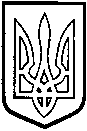 У  К  Р А  Ї  Н  АТОМАШПІЛЬСЬКА РАЙОННА РАДА                                                       В І Н Н И Ц Ь К О Ї  О Б Л А С Т ІР І Ш Е Н Н Я №113від 22 липня 2016 року							         6 сесія 7 скликанняПро передачу майна в орендуВідповідно до пункту 19 частини 1 статті 43, частин 4, 5 статті 60 Закону України «Про місцеве самоврядування в Україні», рішення 23 сесії районної ради 5 скликання від 28 квітня 2009 року №284 «Про управління об’єктами спільної власності територіальних громад району», рішення 12 сесії районної ради 6 скликання від 29 грудня 2011 року №158 «Про Порядок передачі в оренду майна, що є об’єктом права спільної власності територіальних громад Томашпільського району», враховуючи клопотання комунальної установи «Томашпільський районний медичний центр первинної медико-санітарної допомоги» та висновок постійної комісій районної ради з питань регулювання комунальної власності, комплексного розвитку та благоустрою населених пунктів, охорони довкілля, будівництва і приватизації, районна рада ВИРІШИЛА:1. Дозволити комунальній установі «Томашпільський районний медичний центр первинної медико-санітарної допомоги» бути орендодавцем та укласти терміном до трьох років договір оренди  майна, що знаходиться в оперативному управлінні даної устави:Стоматологічна установка – 1 шт.Сухожаровий стерилізатор -1 шт.Столик стоматологічний – 1 шт.Столик інструментальний - 1 шт.Стіл двотумбовий - 1 шт.Шафа книжкова – 1 шт.Стілець - 1 шт.Дзеркальця стоматологічні – 24 шт.Зонд – 10шт.Стоматологічні шпателі – 10 шт.Пінцет – 15 шт.Ескалатор – 6 шт.для медичної практики по наданню стоматологічних послуг, з орендарем, визначеним на конкурсних засадах.2. Комунальній установі «Томашпільський районний медичний центр первинної медико-санітарної допомоги» (Семенюк С.О.), здачу в оренду майна провести відповідно до чинного законодавства України в місячний термін, та надати примірник договору оренди районній раді.3. Контроль за виконанням даного рішення покласти на постійну комісію районної ради з питань регулювання комунальної власності, комплексного розвитку та благоустрою населених пунктів, охорони довкілля, будівництва і приватизації (Гаврилюк В.А.).Голова районної ради				                           Д.Коритчук